AVIS DE MARCHE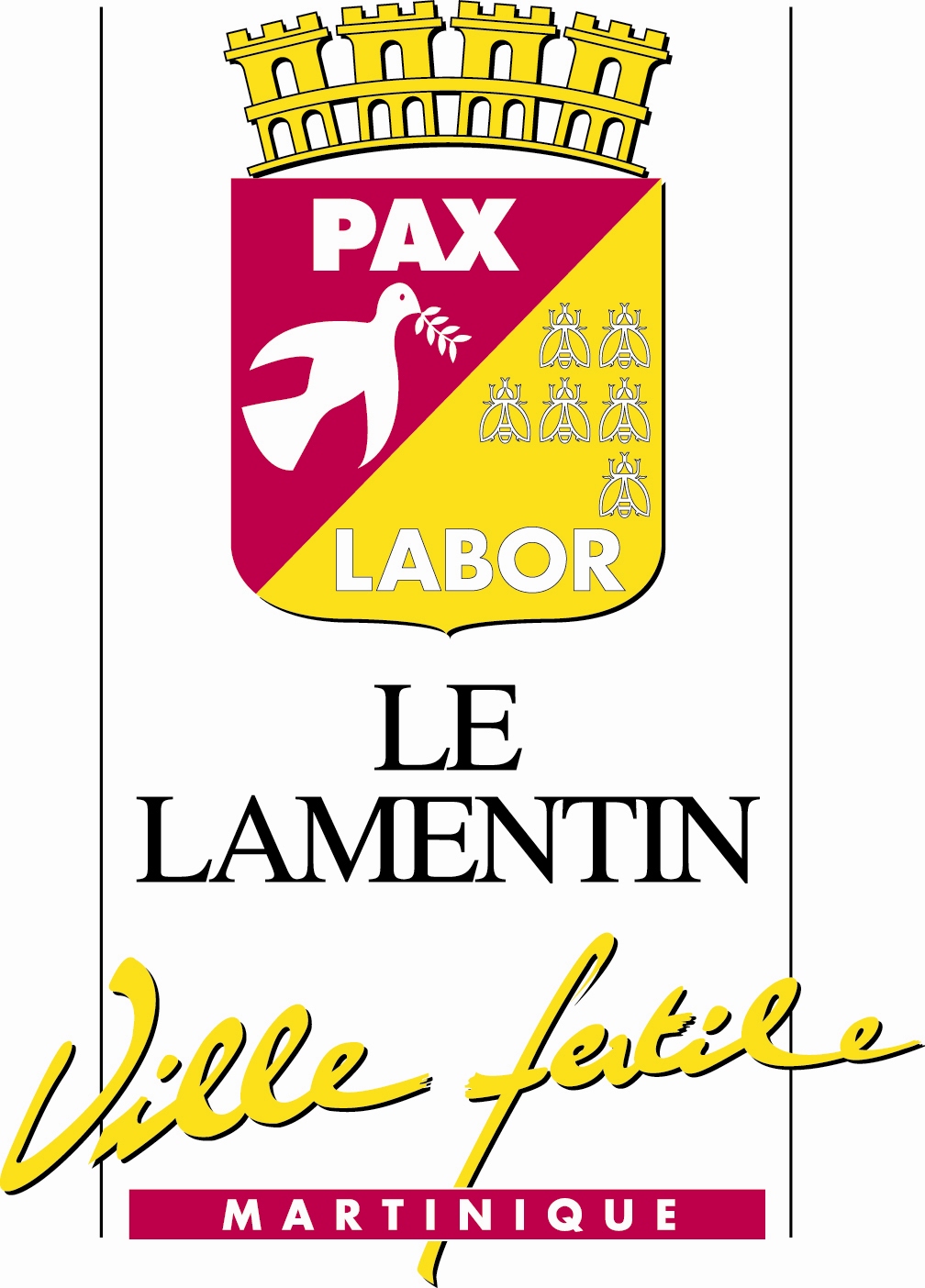 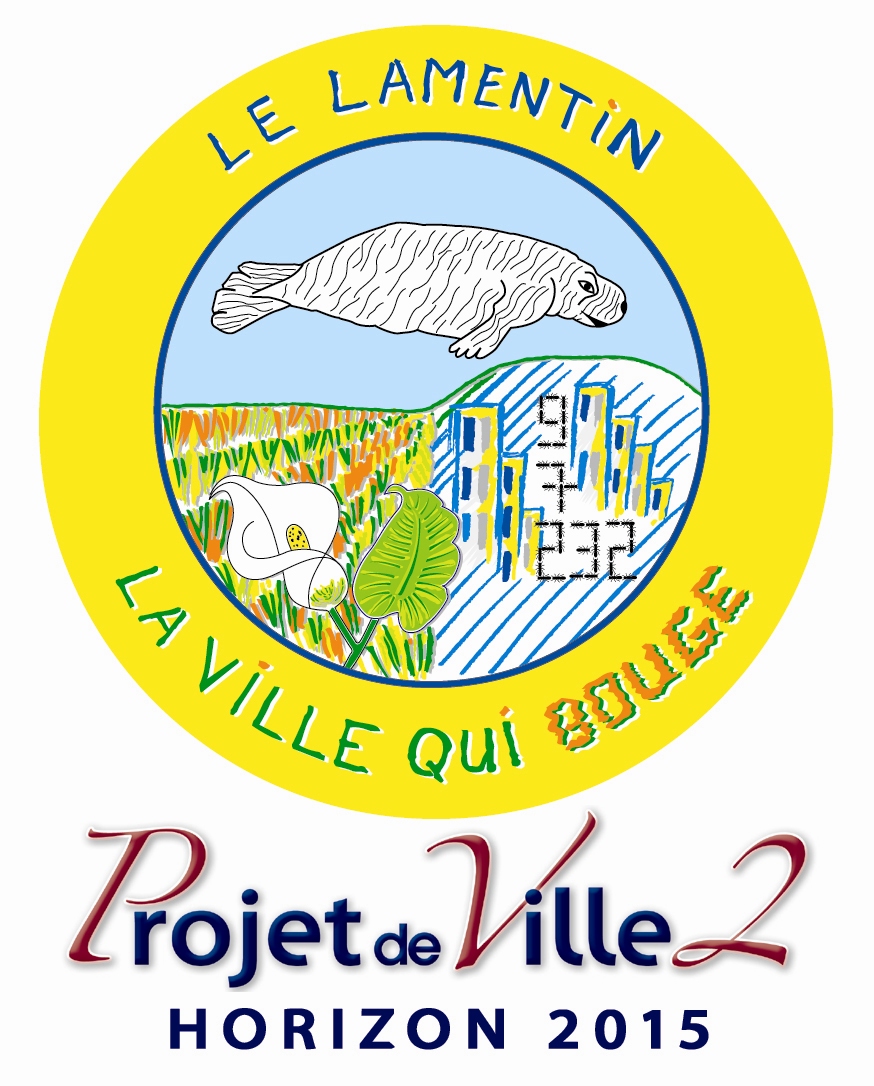 - Collectivité qui passe le marché	:	VILLE DU LAMENTIN - MARTINIQUE 						Place Antonio Macéo - 97232 LAMENTIN						Téléphone : 0596 66 68 88  - Télécopie : 0596 51 67 88- Objet de la Consultation		: MISSION ORDONNANCEMENT, PILOTAGE, 						 COORDINATION DANS LE CADRE DU PROJET DE 						 CONSTRUCTION DU GROUPE SCOLAIRE DE PELLETIER					- Allotissement			: Lot unique							 -  Durée du marché 			: 24 mois non reconductible- Procédure				: Marché à Procédure Adaptée (MAPA) Article R2123-1 1° du Code  						  de la Commande Publique 					 Marché  ordinaire- Lieu de dépôt des  offres		: Site du profil Acheteur : http://www.e-marchespublics.com					Tél. 01 72 36 55 48  - Tél. : 01 72 70 55 57					Courriel : support@dematis.com- Remise des offres par voix électronique				: Obligatoire- Sélection des candidats 		: Compétence, Capacités techniques, financières et professionnelles- Critères de jugement des offres	:	et pondération			 Valeur Technique			: 55 %Seront prises en compte : 
 - note méthodologique : notée 10 points
 - qualifications : notées 10 points   Prix					: 45 %														- Négociation				: Autorisée- Avance prévue			: 5 %- Justification à produire		: Lettre de candidature (DC1)					 Déclaration du candidat (DC2)					 Déclaration du chiffre d’affaires					 Références Professionnelles					 Moyens humains et matériels					 Certificats de bonne exécution					 Attestation d’assurance					 Note méthodologique Curriculum vitae des intervenants- Délai de validité des offres	  : 120 jours- Date limite de remise des offres     : le 25 Juin 2021 à 12h00 au plus tard- Date d’envoi de l’Avis à la publication :	 Le 25 Mai 2021Le Lamentin, le 25 Mai 2021								Le Pouvoir Adjudicateur